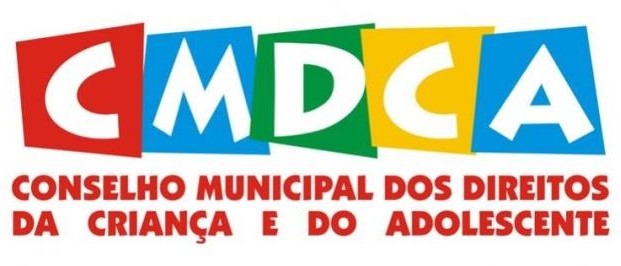 CONSELHO MUNICIPAL DOS DIREITOS DA CRIANÇA E ADOLESCENTE DE VARGEMO Conselho Municipal dos Direitos da Criança e do Adolescente conforme Edital nº002/2019, que estabelece o DEFERIMENTO de Inscritos no Processo Eleitoral de escolhas dos Membros do Conselho Tutelar do Municipio de Vargem – SC.Rita Izabel Alves Presidente CMDCANºNOME SITUAÇÃO001Elisete de Fátima SantanaDEFERIDO002Rebeca de Souza Moreira SilvaDEFERIDO003Francieli Kunen de CamargoDEFERIDO004Ana Carolina Jorge DEFERIDO